      			                                                	Inowrocław, dnia ....................................Znak sprawy AZS. 640 -  ……….  / 20…….                                                                                                                         Powiatowy Urząd Pracy                                                                                                     	w Inowrocławiu                                                                                                    	ul. Mątewska 17                                                                                                    	88 – 100 Inowrocław  WNIOSEK O UDZIELENIE Z FUNDUSZU PRACY POŻYCZKI SZKOLENIOWEJ NA SFINANSOWANIE KOSZTÓW SZKOLENIANa podstawie ustawy z dnia 20 kwietnia 2004r. o promocji zatrudnienia i instytucjach rynku pracy (tekst jednolity  Dz. U.  z 2021 r., poz. 1100  ze zm. ) oraz rozporządzenia MPiPS z dnia 14maja 2014r. w sprawie szczegółowych warunków realizacji oraz trybu i sposobu prowadzenia usług rynku pracy ( Dz. U. z 2014r., poz. 667 ).DANE DOTYCZĄCE WNIOSKODAWCYImię i nazwisko : ............................................................................................................................PESEL: ............................................................................................................................................ Adres zamieszkania : .....................................................................................................................Seria i numer dowodu osobistego: ................................................................................................Nr telefonu / e-mai : …………………………………………………………………………………..………………………..….6.   W przypadku cudzoziemca  nr dokumentu stwierdzającego tożsamość : ………………..........………….…..….. adres zamieszkania : ……………………………………………………………………………………………………………………..………7. Wykształcenie (kierunek, specjalność, nazwa i rok ukończenia szkoły): ……………………………………..              	  …………………………………………………………………………………………………………………………………………………… 8. Posiadane uprawnienia, umiejętności : ………………………………………………………………………………………          	  ……………………………………………………………………………………………………………………………………………………									DANE DOTYCZĄCE WIELKOŚCI I CELOWOŚCI POŻYCZKIOkreślenie wysokości pożyczki: ……………….....................................................................................Numer rachunku bankowego, na które należy przekazać pożyczkę:  __ __  - __ __ __ __ - __ __ __ __ - __ __ __ __ - __ __ __ __ - __ __ __ __ - __ __ __ __ Uzasadnienie potrzeby  udzielenia tej formy pomocy : ……………..........................................................................................................................................................................................................................................................................................................................................................................................................................................................................................................................................................................................................................................................................................................................................................................................................................................................................................................................................................................................................................................................................................................................................................………………………………………………………………………............................................................................................................................................................................................................................................................................................................................................................................................................................................................................................................................................................................................    					................................................               data							        podpis wnioskodawcyDANE DOTYCZĄCE SZKOLENIA FINANSOWANEGO Z POŻYCZKI**wypełnia jednostka szkolącaNazwa jednostki szkolącej: ………………............................................................................................................................................................................................................................................................................................................................................................................................................Adres: ……………...............................................................................................................................Nr telefonu/faxu: …………….............................................................................................................NIP jednostki szkolącej: ……………………………………………………………………………………………………………Nazwa szkolenia proponowanego przez pożyczkobiorcę :  …………….............................................................................................................................................................................................................................................................................................................................................................Termin realizacji szkolenia:Data rozpoczęcia ...........................................................................................................................Data zakończenia ...........................................................................................................................Miejsce szkolenia:  …………..............................................................................................................Liczba godzin szkolenia:…………………………………………………………………………………………………………….w tym: teoretycznych…………………………………………praktycznych ……………………………………………….Całkowity koszt szkolenia w tym : należność dla instytucji szkoleniowej ……………………………………………………………………………ubezpieczenie od następstw nieszczęśliwych wypadków ……………………………………………..koszty przejazdu i zakwaterowania – jeżeli szkolenie odbywa się w miejscowości innej niż miejsce zamieszkania……………………………………………………………………………………………….koszty niezbędnych badan lekarskich …………………………………………………………………………..koszty egzaminów umożliwiających uzyskanie uprawnień zawodowych lub certyfikatów …………………………………………………………………………………………………………………Suma wydatków ogółem: ………………………………………………………………………………………………………..Imię i nazwisko osoby wyznaczonej do udzielania informacji: ………..............................................………………………………………………………………………………………………………………………………………………….                                                                                                       ……............................................................                                                                                                                                 data, podpis i pieczątka przedstawiciela				        					jednostki szkolącejPROPOZYCJE WNIOSKODAWCY DOTYCZĄCE WARUNKÓW SPŁATY POŻYCZKIPlanowany termin spłaty pożyczki:  …………....................................................................................Wysokość miesięcznych rat:  …………..............................................................................................Liczba rat (maksymalnie 18): ......................................................................................................... OŚWIADCZENIE WNIOSKODAWCY DOTYCZĄCE INNYCH ZOBOWIĄZAŃ FINANSOWYCH**właściwe zaznaczyć□   Nie ciążą na mnie żadne zobowiązania finansowe wynikające z zaciągniętych kredytów.□  Ciążą na mnie zobowiązania finansowe w wysokości ...................................................................wobec ...........................................................................................................................................			(imię i nazwisko oraz adres wierzyciela)do dnia ...........................................................................................................................................			(termin spłaty zadłużenia)□  Nie jestem poręczycielem.□  Jestem poręczycielem zadłużenia w wysokości …………………………….......................................... zł. FORMA ZABEZPIECZENIA SPŁATY POŻYCZKI WRAZ Z ODSETKAMI**należy załączyć zaświadczenia z zakładów pracy poręczycieli o wysokościach zarobków bruttoDane pierwszego poręczycielaImię i nazwisko ..............................................................................................................................Adres .............................................................................................................................................Seria i nr dowodu osobistego ........................................................................................................Nazwa i adres zakładu pracy ..................................................................................................................................................................................................................................................................Dane drugiego poręczycielaImię i nazwisko ..............................................................................................................................Adres ..............................................................................................................................................Seria i nr dowodu osobistego ........................................................................................................Nazwa i adres zakładu pracy ..................................................................................................................................................................................................................................................................OŚWIADCZENIE WNIOSKODAWCYOświadczam, że zostałem pouczony/a o odpowiedzialności karnej za składanie fałszywych oświadczeń.Oświadczam, że zapoznałem się z zasadami udzielania pożyczki szkoleniowej oraz, że otrzymaną pożyczkę wykorzystam wyłącznie w celu opłacenia kosztów szkolenia określonych w niniejszym wniosku;Zobowiązuję się do ukończenia szkolenia oraz podjęcia zatrudnienia/ innej pracy zarobkowej/ rozpoczęcia działalności gospodarczej w terminie do 3 miesięcy po uzyskaniu umiejętności lub kwalifikacji zawodowych;Dane zawarte w niniejszym wniosku są aktualne i zgodne z prawdą.                                                                                                          ......................................................                                                                                                                                                  czytelny podpis wnioskodawcyZałączniki do wnioskuZaświadczenie poręczycieli o zarobkach z ostatnich trzech miesięcy bruttoUprawdopodobnienie zatrudnienia przez pracodawcę lub oświadczenie o podjęciu działalności gospodarczej.Klauzula informacyjna RODO dla osoby niezarejestrowanej (Poręczyciel)OPINIA SPECAJALISTY DS. ROZWOJU ZAWODOWEGO W SPRAWIE ZASADNOŚCI I WARUNKÓW UDZIELENIA POŻYCZKI SZKOLENIOWEJPozytywnaKwota .............................................................................................................................................Planowany termin spłaty pożyczki .................................................................................................Wysokość miesięcznych rat ...........................................................................................................Liczba rat ........................................................................................................................................Uzasadnienie .........................................................................................................................................................................................................................................................................................................................................................................................................................................................................................................................................................................................................NegatywnaUzasadnienie ......................................................................................................................................................................................................................................................................................................................................................................................................................................................................................................................................................................................................dnia .......................................... 			          ................................................................								podpis specjalisty ds. rozwoju zawodowegoDECYZJA DYREKTORA  PUPPozytywnaKwota ..........................................................................................										data i podpisNegatywnaUzasadnienie .........................................................................................................................................................................................................................................................................................................................................................................................................................................................................................................................................................................................................................................................................................................................................................................................................										data i podpis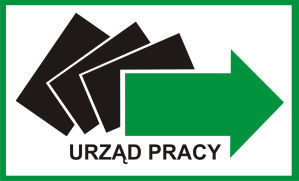 POWIATOWY URZĄD PRACY
W INOWROCŁAWIUul. Mątewska 17, 88-100 Inowrocław
nr tel. 52 35 92 400 ♦ nr faks 52 35 92 407
kancelaria@pupinowroclaw.pl ♦ https://inowroclaw.praca.gov.pl/
